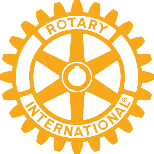 Wautoma Rotary Club Membership Application* If corporate, enter the primary member’s information on this page. Then complete “Corporate Membership Addendum” form, entering information on as many as two additional (secondary) corporate members.
PERSONAL INFORMATIONYour Full Name:    	Home Mailing Address:          	Home Email Address:   	 Home Phone #:    	Personal Cell Phone #:    	 Your Date of Birth:    	Spouse’s Full Name:    	Spouse’s Date of Birth: 	Anniversary Date:    	
WORK INFORMATIONBusiness/Employer Name:    	Your Position/Title:                	Work Mailing Address:          	Work Email Address:   	 Work Phone #:                        	Work Cell Phone #:                	 Work Website URL:               	
CONTACT PREFERENCESPreferred Email:                      Preferred Address: Preferred Phone #:  or  Work Cell? or  Personal Cell?If one of our members referred you to Rotary, enter name:  
CERTIFICATION/SIGNATUREI hereby certify that, if accepted as a member of Wautoma Rotary Club, I, as a Rotarian, will exemplify the Object of Rotary in all my daily contacts and will abide by the constitutional documents of Rotary International and Wautoma Rotary. I agree to pay my dues in accordance with the bylaws of the club. I further agree to participate in club functions to help the club’s mission to serve youth and community.Signed: __________________________________________         Date: ___________________Membership Type (choose one):     Individual?         Corporate?*